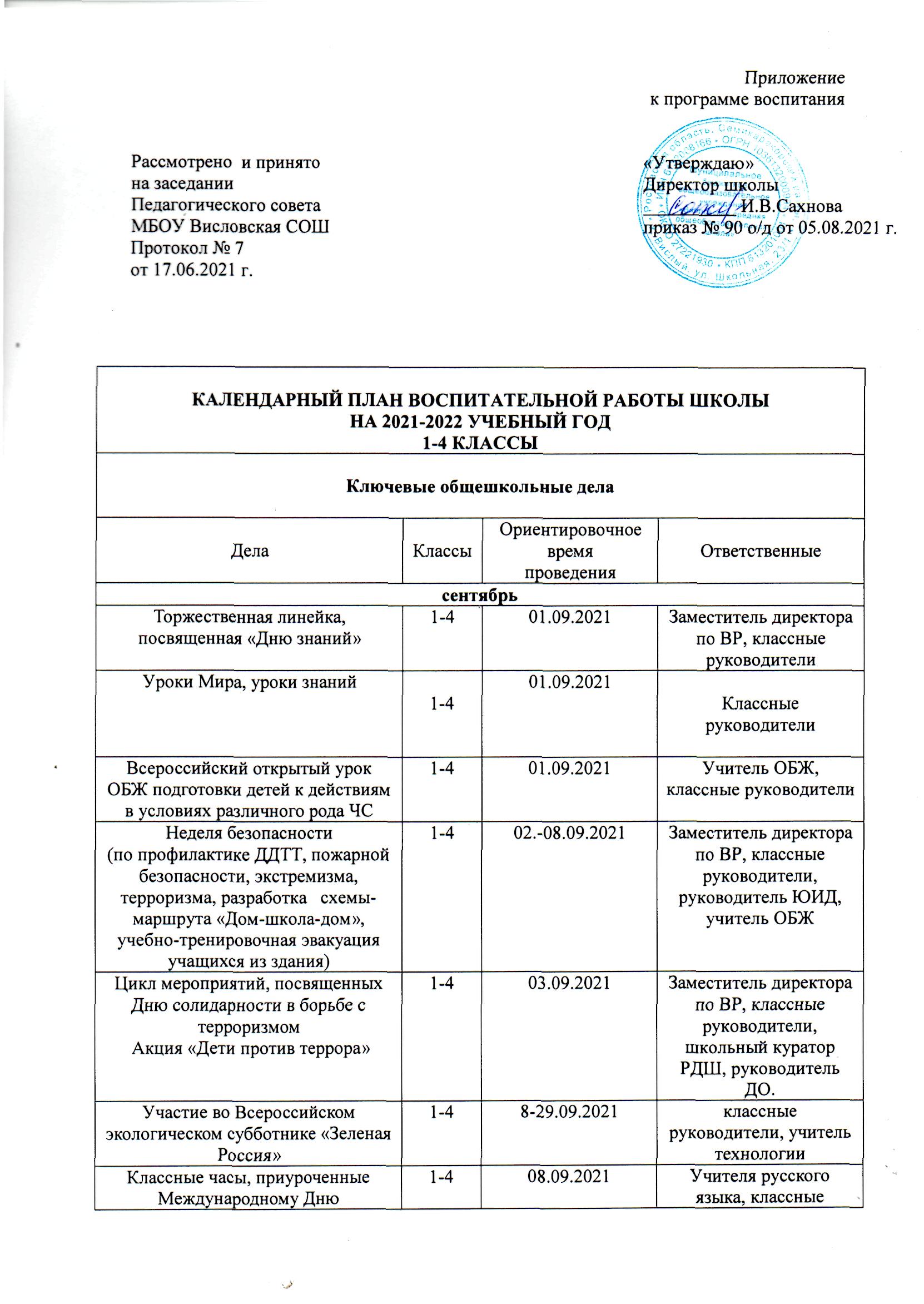 распространения грамотностируководителиНеделя безопасности дорожного движения1-41-424-30.0924-30.09Классные руководители, руководитель ЮИД«Посвящение в первоклассники».11По плану кл. руководителяПо плану кл. руководителяКлассные руководители 1 классаАкция «Запишись в кружок»1-41-41.09.21-12.09.20211.09.21-12.09.2021классные руководители, руководители ДОКлассные часы «Что для нас значат звуки?», посвященные Международному дню глухих1-41-424.09.202124.09.2021Классные руководителиоктябрьоктябрьоктябрьоктябрьоктябрьоктябрьМероприятия, посвященные Международному Дню пожилого человека1-401.10.202101.10.2021Заместитель директора по ВР, классные руководители, школьный куратор РДШ, классные руководителиЗаместитель директора по ВР, классные руководители, школьный куратор РДШ, классные руководителиМероприятия, посвященные Дню гражданской обороны1-404.10.202104.10.2021классные руководители, учитель ОБЖклассные руководители, учитель ОБЖАкция «Открытка ветерану педагогического труда», Онлайн поздравление педагогов школы2-401-05.10.202101-05.10.2021Заместитель директора по ВР, школьный куратор РДШ, классные руководители, руководитель ДО.Заместитель директора по ВР, школьный куратор РДШ, классные руководители, руководитель ДО.Мероприятия, посвященные Дню защиты животных 1-402.10.202102.10.2021Классные руководителиКлассные руководителиУчастие в Уроке «Экология и энергосбережение» рамках Всероссийского фестиваля энергосбережения #ВместеЯрче1-416.10.202116.10.2021Классные руководители, руководитель ДО «Эколята»Классные руководители, руководитель ДО «Эколята»Цикл мероприятий ко Дню народного единства3-429.10-30.10.2021 г.29.10-30.10.2021 г.Классные руководителиКлассные руководителиМероприятия, посвященные Дню школьных библиотек1-425.10.202125.10.2021Классные руководители, школьный библиотекарьКлассные руководители, школьный библиотекарьДень  древонасаждения1-414.10.202114.10.2021Заместитель директора по ВР, классные руководители, учитель технологииЗаместитель директора по ВР, классные руководители, учитель технологииВыставка поделок «Золотая осень»1-426-30.10.202126-30.10.2021Классные руководители, руководитель ДОКлассные руководители, руководитель ДОВсероссийский урок безопасности школьников в сети Интернет1-428-30.10.202128-30.10.2021Классные руководители, учитель информатикиКлассные руководители, учитель информатикиУчастие в Едином уроке ГТО. Сдача норм ГТО.3-4октябрьоктябрьучитель физкультурыучитель физкультурыноябрьноябрьноябрьноябрьноябрьноябрьМероприятия, посвященные Дню народного единства1-401-6.11.202101-6.11.2021Школьный куратор РДШ, классные руководители, руководитель ДОШкольный куратор РДШ, классные руководители, руководитель ДОСоздание видеороликов - поздравлений для мамВыставка «У моей мамы золотые руки»1-415.11-19.11.202122-25.1115.11-19.11.202122-25.11классные руководители, руководитель ДОклассные руководители, руководитель ДОМероприятия, посвященные Дню толерантности1-4Вторая неделя месяцаВторая неделя месяцаПедагог-психолог, классные руководителиПедагог-психолог, классные руководителиДень словаря1-420.11.202120.11.2021Заведующий библиотекой, учителя русского языкаЗаведующий библиотекой, учителя русского языкаМероприятия, посвященные Дню правовой помощи1-4ноябрьноябрьШкольный уполномоченный по правам ребёнка , классные руководителиШкольный уполномоченный по правам ребёнка , классные руководителиАкция «Зелёная школа России»3-4Согласно плану кл.руководителяСогласно плану кл.руководителяКлассные руководителиКлассные руководителидекабрьдекабрьдекабрьдекабрьдекабрьдекабрьМероприятия, посвященные Всемирному дню борьбы со СПИДом1-41.12.20211.12.2021Школьный куратор РДШ, классные руководителиШкольный куратор РДШ, классные руководителиМероприятия, посвященные Дню неизвестного солдата1-403.12.202103.12.2021Заместитель директора по ВР, классные руководители, школьный куратор РДШ, руководитель ДОЗаместитель директора по ВР, классные руководители, школьный куратор РДШ, руководитель ДОМероприятия, посвященные Международному дню инвалида1-403.12.202103.12.2021классные руководители педагог-психологклассные руководители педагог-психологМероприятия, посвященные Дню героев Отечества1-409.12.202109.12.2021Заместитель директора по ВР, классные руководители, школьный куратор РДШ, руководитель ДОЗаместитель директора по ВР, классные руководители, школьный куратор РДШ, руководитель ДОКонкурс поделок «Рождественский венок»1-403.-20.12.202103.-20.12.2021классные руководителиклассные руководителиМероприятия, посвященные Неделе Воинской славы.1-46-10.126-10.12Заместитель директора по ВР, классные руководителиЗаместитель директора по ВР, классные руководителиМероприятия, посвященные Дню Конституции Российской Федерации1-410.12.202110.12.2021Школьный уполномоченный по правам ребёнка, классные руководителиШкольный уполномоченный по правам ребёнка, классные руководителиАкция «Покормите птиц зимой»1-47-11.20217-11.2021Классные руководителиКлассные руководителиУтренники «В гостях у ёлки»1-4Последняя неделяПоследняя неделяКлассные руководители, руководитель ДОКлассные руководители, руководитель ДОянварьянварьянварьянварьянварьянварьКонкурс чтецов «Я выбираю здоровье»1-415.01.202215.01.2022Заместитель директора по ВР, классные руководителиЗаместитель директора по ВР, классные руководителиМероприятия, посвященные международному Дню памяти жертв Холокоста1-427.01.202227.01.2022классные руководителиклассные руководителиЦикл мероприятий, посвященных полному освобождению Ленинграда от фашистской блокады1-424-28.01.202224-28.01.2022Классный руководитель, руководитель отряда «Факел», руководитель школьного музея, куратор РДШ Классный руководитель, руководитель отряда «Факел», руководитель школьного музея, куратор РДШ февральфевральфевральфевральфевральфевральВыставка Творческих работ «Портрет моего папы»1-406.02.202206.02.2022Заместитель директора по ВРЗаместитель директора по ВРМероприятия, посвященные Дню памяти юного героя - антифашиста08.02.202208.02.2022Классные руководители, руководитель ДОКлассные руководители, руководитель ДОМероприятия, посвященные Дню освобождения города Ростова-на-Дону от немецко-фашистских захватчиков1-412.02.202212.02.2022классные руководителиклассные руководителиАкция «Подари книгу»1-414.02.202214.02.2022Школьный куратор РДШ, активисты РДШ, классные руководителиШкольный куратор РДШ, активисты РДШ, классные руководителиМероприятия, в рамках месячника военно-патриотического воспитания.1-4В течение месяцаВ течение месяцаЗаместитель директора по ВР, классные руководители, учитель физкультурыЗаместитель директора по ВР, классные руководители, учитель физкультурыМероприятия, в рамках Месячника молодого избирателя1-4В течение месяцаВ течение месяцаКлассные руководителиКлассные руководителиМеждународный день родного языка1-421.02.2022 21.02.2022 Классные руководители, учителя русского языка Классные руководители, учителя русского языка мартмартмартмартмартмартМероприятия, посвященные Международному женскому дню1-46-7.03.20226-7.03.2022Заместитель директора по ВР, классные руководители, школьный куратор РДШ, руководитель ДОЗаместитель директора по ВР, классные руководители, школьный куратор РДШ, руководитель ДОПраздник Масленицы1-401-04.03.202201-04.03.2022Заместитель директора по ВР, классные руководителиЗаместитель директора по ВР, классные руководителиМероприятия, посвященные Дню воссоединения Крыма с Россией1-418.03.202218.03.2022классные руководителиклассные руководителиВсероссийская неделя музыки для детей и юношества1-421.-27.03.202221.-27.03.2022Классные руководители, учитель музыки, руководитель ДОКлассные руководители, учитель музыки, руководитель ДОапрельапрельапрельапрельапрельапрельАкция, посвященная Дню здоровья1-407.04.202207.04.2022Заместитель директора по ВР, классные руководители, школьный куратор РДШ, руководитель ДО, учитель физкультурыЗаместитель директора по ВР, классные руководители, школьный куратор РДШ, руководитель ДО, учитель физкультурыМероприятия, посвященные Всемирному Дню авиации и космонавтики, Гагаринский урок «Космос – это мы»1-412.04.202212.04.2022классные руководители, учитель астрономии, руководитель РДШ, руководитель отряда «Факел»классные руководители, учитель астрономии, руководитель РДШ, руководитель отряда «Факел»Мероприятия, в рамках месячника здорового питания1-4В течение месяцаВ течение месяцаОтветственный по питанию, классные руководителиОтветственный по питанию, классные руководителиМероприятия, посвященные Международному Дню Земли1-422.04.202222.04.2022классные руководители, школьный куратор РДШ, руководитель ДОклассные руководители, школьный куратор РДШ, руководитель ДОВсероссийский открытый урок ОБЖ в День пожарной охраны1-429.0429.04Классные руководители, учитель ОБЖ, руководитель ДЮПКлассные руководители, учитель ОБЖ, руководитель ДЮПмаймаймаймаймаймайМероприятия, посвященные Дню Победы1-4маймайЗаместитель директора по ВР, классные руководители, школьный куратор РДШ, руководитель ДОЗаместитель директора по ВР, классные руководители, школьный куратор РДШ, руководитель ДОМероприятия, посвященные Дню славянской письменности и культуры1-424.05.202224.05.2022классные руководителиклассные руководителиСмотр-конкурс «Безопасное колесо»1-428.05.2022 кл.руководителя28.05.2022 кл.руководителяРуководитель ЮИДРуководитель ЮИДТоржественная линейка «Последний звонок»1-425.05.202225.05.2022Заместитель директора по ВР, классные руководителиЗаместитель директора по ВР, классные руководителииюньиюньиюньиюньиюньиюньМероприятия, посвященные Дню защиты детей1-401.06.202201.06.2022Школьный куратор РДШ, активисты РДШ, начальник ЛДП Школьный куратор РДШ, активисты РДШ, начальник ЛДП Мероприятия, посвященные Всемирному Дню охраны окружающей среды1-405.06.202205.06.2022Школьный куратор РДШ, активисты РДШ, начальник ЛДП Школьный куратор РДШ, активисты РДШ, начальник ЛДП День русского языка – Пушкинский день России1-406.0606.06Воспитатели ЛДП, руководитель ДОВоспитатели ЛДП, руководитель ДОМероприятия, посвященные Дню России1-412.06.202212.06.2022Школьный куратор РДШ, активисты РДШ, начальник ЛДПШкольный куратор РДШ, активисты РДШ, начальник ЛДПМероприятия, посвященные Дню памяти и скорби1-422.0622.06Школьный куратор РДШ, активисты РДШ, воспитатели ЛДПШкольный куратор РДШ, активисты РДШ, воспитатели ЛДПиюльиюльиюльиюльиюльиюльМероприятия, посвященные Дню семьи, любви и верности1-48.07.20228.07.2022Школьный куратор РДШ, активисты РДШ, начальник ЛДП Школьный куратор РДШ, активисты РДШ, начальник ЛДП августавгуставгуставгуставгуставгустМероприятия, посвященные Дню государственного флага России1-422.08.202222.08.2022Школьный куратор РДШ, активисты РДШ, начальник ЛДПШкольный куратор РДШ, активисты РДШ, начальник ЛДПКурсы внеурочной деятельностиКурсы внеурочной деятельностиКурсы внеурочной деятельностиКурсы внеурочной деятельностиКурсы внеурочной деятельностиКурсы внеурочной деятельностиНазвание курсаКлассыКоличествочасовв неделю, срокиКоличествочасовв неделю, срокиОтветственныеОтветственныеВнеурочная деятельностьВнеурочная деятельностьВнеурочная деятельностьВнеурочная деятельностьВнеурочная деятельностьВнеурочная деятельностьШахматный клуб «Дебют»1-311Сахнов Е.А.Сахнов Е.А.Доноведение1-211Удовиченко О.С.Удовиченко О.С.Умники и умницы1-211Середина Л.С.Середина Л.С.В мире прекрасного 1-211Ермакова И.Н.Ермакова И.Н.Чемпион3-411Гущина Д.И.Гущина Д.И.Мастерская чудес3-41 1 Желткова А.Ю.Желткова А.Ю.Весёлое программирование3-411Чумакова И.В.Чумакова И.В.Разговор о правильном питании3-411Болбат Ю.В.Болбат Ю.В.Перезвон3-411Евтушенко А.И.Евтушенко А.И.Дополнительное образованиеДополнительное образованиеДополнительное образованиеДополнительное образованиеДополнительное образованиеДополнительное образованиеГрамотей-ка1-211Середина Л.С.Середина Л.С.Камертон111Середина Л.С.Середина Л.С.Мастерская чудес111Ермакова И.Н.Ермакова И.Н.Краеведение211Романенко А.А.Романенко А.А.Умелые ручки3-411Чумакова И.В.Чумакова И.В.РДШ3-433Чугаева А.В.Чугаева А.В.Пионербол3-422Чугаев А.В.Чугаев А.В.Сударушка2-433Евтушенко А.И.Евтушенко А.И.Путь к успеху2-411Рябова Т.В.Рябова Т.В.Реализация курсов внеурочной деятельности с применение мероприятий и  проектов РДШРеализация курсов внеурочной деятельности с применение мероприятий и  проектов РДШРеализация курсов внеурочной деятельности с применение мероприятий и  проектов РДШРеализация курсов внеурочной деятельности с применение мероприятий и  проектов РДШРеализация курсов внеурочной деятельности с применение мероприятий и  проектов РДШРеализация курсов внеурочной деятельности с применение мероприятий и  проектов РДШДелаКлассыОриентировочноевремяпроведенияОриентировочноевремяпроведенияОтветственныеОтветственные«Классные встречи»1-11 с 1 января 2021 года по 31 декабря 2021 годас 1 января 2021 года по 31 декабря 2021 годаШкольный куратор РДШ, активисты РДШ, классные руководителиШкольный куратор РДШ, активисты РДШ, классные руководители«Я познаю Россию»1-11 с 1 сентября 2021 года по 31 декабря 2021 годас 1 сентября 2021 года по 31 декабря 2021 годаШкольный куратор РДШ, активисты РДШ,классные руководителиШкольный куратор РДШ, активисты РДШ,классные руководителиСамоуправлениеСамоуправлениеСамоуправлениеСамоуправлениеСамоуправлениеСамоуправлениеДела, события, мероприятияКлассыОриентировочноевремяпроведенияОриентировочноевремяпроведенияОтветственныеОтветственныеВыборы  актива классов, распределение обязанностей.1-4В течение месяцаВ течение месяцаЗаместитель директора по ВР, классные руководителиЗаместитель директора по ВР, классные руководителиРабота в соответствии с обязанностями и поручениями1-4В течение годаВ течение годаКлассные руководителиКлассные руководителиУчастие в мероприятиях и проектах различного уровня1-4В течение годаВ течение годаКлассные руководителиКлассные руководителиОтчет перед классом о проведенной работе1-4маймайКлассные руководителиКлассные руководителиПрофориентацияПрофориентацияПрофориентацияПрофориентацияПрофориентацияПрофориентацияДела, события, мероприятияКлассыОриентировочноевремяпроведенияОриентировочноевремяпроведенияОтветственныеОтветственныеМероприятия по профориентации обучающихся (внеклассные мероприятия, кл.часы, игры, квесты и т.д.)1-4По плану кл.руководителяПо плану кл.руководителяклассные руководителиклассные руководителиКонкурс рисунков «Моя будущая профессия»1-4По плану кл.руководителяПо плану кл.руководителяклассные руководителиклассные руководителиУчастие онлайн уроках «Шоу профессий1-4В течение годаВ течение годаклассные руководителиклассные руководителиДетские общественные объединенияДетские общественные объединенияДетские общественные объединенияДетские общественные объединенияДетские общественные объединенияДетские общественные объединенияРДШРДШРДШРДШРДШРДШДела, события, мероприятияКлассыОриентировочноевремяпроведенияОриентировочноевремяпроведенияОтветственныеОтветственныеВсероссийская акция «Добрые уроки!»1-4 Весь сентябрьВесь сентябрьШкольный куратор РДШ, активисты РДШШкольный куратор РДШ, активисты РДШВсероссийский проект «Экотренд»1-422.09.21-31.08.2222.09.21-31.08.22Школьный куратор РДШ, активисты РДШШкольный куратор РДШ, активисты РДШАкция «С Днем рождения, РДШ»1-429.10.202129.10.2021Школьный куратор РДШ, активисты РДШШкольный куратор РДШ, активисты РДШАкция, посвященная Дню Счастья1-418.03.202218.03.2022Школьный куратор РДШ, активисты РДШШкольный куратор РДШ, активисты РДШАкция, посвященная Дню смеха1-401.04.202201.04.2022Школьный куратор РДШ, активисты РДШШкольный куратор РДШ, активисты РДШДобро не уходит на каникулы1-11 классВ течение календарного года индивидуальный и коллективный конкурс проектовВ течение календарного года индивидуальный и коллективный конкурс проектовШкольный куратор РДШ, активисты РДШШкольный куратор РДШ, активисты РДШДО «Казачок»ДО «Казачок»ДО «Казачок»ДО «Казачок»ДО «Казачок»ДО «Казачок»Заседание школьного детского объединения. Выборы органов самоуправления.1-4сентябрьсентябрьРуководитель ДОРуководитель ДОТематические сборы1-4В течение годаВ течение годаРуководитель ДОРуководитель ДОУчастие в общешкольных ключевых делах1-4В течение годаВ течение годаРуководитель ДОРуководитель ДОКонкурс рисунков «Мы за здоровый образ жизни»1-4сентябрьсентябрьРуководитель ДОРуководитель ДОМероприятие «Влияние вредных привычек на здоровье человека»1-4октябрьоктябрьРуководитель ДОРуководитель ДОМероприятие «Наше здоровье»1-4ОктябрьОктябрьРуководитель ДОРуководитель ДОКонкурс рисунков по ПДД «Наш друг Светофор»1-4ноябрьноябрьРуководитель ДОРуководитель ДОВеселые старты1-4ноябрьноябрьРуководитель ДОРуководитель ДО«Наше здоровье, в наших руках»1-4декабрьдекабрьРуководитель ДОРуководитель ДОЭкологическая акция «Мы хотим, чтоб от народа не страдала природа!»1-4мартмартРуководитель ДОРуководитель ДООблагораживание территории школы1-4апрельапрельРуководитель ДОРуководитель ДОЗаседание Совета Дружины «Итоги, будущие планы»1-4маймайРуководитель ДОРуководитель ДОУчастие в районном слете детских объединений1-4По согласованиюПо согласованиюРуководитель ДОРуководитель ДОУчастие в проектах и акциях РДШ1-4В течение годаВ течение годаРуководитель ДОРуководитель ДОЭкскурсии, походыЭкскурсии, походыЭкскурсии, походыЭкскурсии, походыЭкскурсии, походыЭкскурсии, походыДела, события, мероприятияКлассыОриентировочноевремяпроведенияОриентировочноевремяпроведенияОтветственныеОтветственныеЭкскурсия в МБУ Семикаракорский историко-краеведческий музей»1-4По согласованиюПо согласованиюКлассные руководителиКлассные руководителиЭкскурсия в ЗАО «Аксинья»1-4По согласованиюПо согласованиюКлассные руководителиКлассные руководителиПоходы на природу 1-4По согласованиюПо согласованиюКлассные руководителиКлассные руководители«Прогулки по стране»1-11 классС 1 сентября 2021 года по 31 декабря 2022 годаС 1 сентября 2021 года по 31 декабря 2022 годаклассные руководители, школьный куратор РДШ, руководитель школьного музея классные руководители, школьный куратор РДШ, руководитель школьного музея «Школьный музей»1-11 классС 1 сентября 2021 года по 31 декабря 2022 годаС 1 сентября 2021 года по 31 декабря 2022 годаШкольный куратор РДШ, активисты РДШ, руководитель школьного музея .Школьный куратор РДШ, активисты РДШ, руководитель школьного музея .Организация предметно-эстетической средыОрганизация предметно-эстетической средыОрганизация предметно-эстетической средыОрганизация предметно-эстетической средыОрганизация предметно-эстетической средыОрганизация предметно-эстетической средыДела, события, мероприятияКлассыОриентировочноевремяпроведенияОриентировочноевремяпроведенияОтветственныеОтветственныеРазмещение на стенах школы сменяемых экспозиций (рисунки, фотографии творческие работы, посвященные событиям и памятным датам)1-4В течение годаВ течение годаЗаместитель директора по ВР, классные руководители, школьный куратор РДШ, руководитель ДОЗаместитель директора по ВР, классные руководители, школьный куратор РДШ, руководитель ДОБлагоустройство классных кабинетов1-4В течение годаВ течение годаКлассные руководителиКлассные руководителиОзеленение пришкольной территории, разбивка клумб1-4В течение годаВ течение годаУчитель технологииУчитель технологииПраздничное украшение кабинетов, коридоров, фойе школы 1-4В течение годаВ течение годаКлассные руководители,  учитель технологииКлассные руководители,  учитель технологииРабота с родителямиРабота с родителямиРабота с родителямиРабота с родителямиРабота с родителямиРабота с родителямиДела, события, мероприятияКлассыОриентировочноевремяпроведенияОриентировочноевремяпроведенияОтветственныеОтветственныеОбщешкольные родительские собрания:Конференция «Школа+семья: шаг навстречу»;«Роль семьи и школы в профилактике девиантного поведения и негативных привычек у детей»;Устный журнал  «Правовоая грамотность участников образовательного процесса»;Информационный час «Современные дети и современные родители»1-410.09.2021 г.17.12.202128.02.202229.04.202210.09.2021 г.17.12.202128.02.202229.04.2022Администрация школыАдминистрация школыКлассные родительские собрания1-4Согласно плану кл.руководителейСогласно плану кл.руководителейКлассные руководителиКлассные руководителиПривлечение родителей к проведению общешкольных и классных мероприятий1-4В течение годаВ течение годаКлассные руководителиКлассные руководителиПрофилактика негативного семейного воспитания:- индивидуальные встречи, беседы;- рейды в семьи «трудных» детей и  семей социального риска.1-4В течение годаВ течение годаЗаместитель директора по ВР, педагог-психолог, классные руководителиЗаместитель директора по ВР, педагог-психолог, классные руководителиОказание помощи семье:- дни открытых дверей;- организация психологической помощи;- помощь уполномоченного по правам ребенка.1-4В течение годаВ течение годаЗаместитель директора по ВР, педагог-психолог, уполномоченный по правам ребенкаЗаместитель директора по ВР, педагог-психолог, уполномоченный по правам ребенкаИндивидуальные беседы с родителями детей «группы риска», неуспевающими, пропускающими занятия без уважительной причине.1-4По мере необходимостиПо мере необходимостиЗаместитель директора по ВР, педагог-психолог, классные руководителиЗаместитель директора по ВР, педагог-психолог, классные руководителиПривлечение родителей к патрулированию по территории хутора в рамках исполнения областного закона Ростовской обл. №346-ЗС1-4Согласно графикаСогласно графикаЗаместитель директора по ВР,классные руководителиЗаместитель директора по ВР,классные руководители«Семейная академия» раздел сайта Корпоративного университета РДШ rdsh.education (https://rdsh.education/akademiya/)1-4В течение годаВ течение годаКлассные руководители, школьный куратор РДШКлассные руководители, школьный куратор РДШКлассное руководство (согласно индивидуальным планам работыклассных руководителей)Классное руководство (согласно индивидуальным планам работыклассных руководителей)Классное руководство (согласно индивидуальным планам работыклассных руководителей)Классное руководство (согласно индивидуальным планам работыклассных руководителей)Классное руководство (согласно индивидуальным планам работыклассных руководителей)Классное руководство (согласно индивидуальным планам работыклассных руководителей)Школьный урок(согласно индивидуальным планам работы учителей-предметников)Школьный урок(согласно индивидуальным планам работы учителей-предметников)Школьный урок(согласно индивидуальным планам работы учителей-предметников)Школьный урок(согласно индивидуальным планам работы учителей-предметников)Школьный урок(согласно индивидуальным планам работы учителей-предметников)Школьный урок(согласно индивидуальным планам работы учителей-предметников)План воспитательной работы школы на 2021-2022 учебный год5-9 классыПлан воспитательной работы школы на 2021-2022 учебный год5-9 классыПлан воспитательной работы школы на 2021-2022 учебный год5-9 классыПлан воспитательной работы школы на 2021-2022 учебный год5-9 классыПлан воспитательной работы школы на 2021-2022 учебный год5-9 классыПлан воспитательной работы школы на 2021-2022 учебный год5-9 классыПлан воспитательной работы школы на 2021-2022 учебный год5-9 классыКлючевые общешкольные делаКлючевые общешкольные делаКлючевые общешкольные делаКлючевые общешкольные делаКлючевые общешкольные делаКлючевые общешкольные делаКлючевые общешкольные делаДелаКлассыКлассыОриентировочноевремяпроведенияОриентировочноевремяпроведенияОриентировочноевремяпроведенияОтветственныесентябрьсентябрьсентябрьсентябрьсентябрьсентябрьсентябрьТоржественная линейка, посвященная «Дню знаний»5-95-901.09.202101.09.202101.09.2021Заместитель директора по ВР, классные руководителиУроки Мира, уроки знаний5-95-901.09.202101.09.202101.09.2021Классные руководителиВсероссийский открытый урок ОБЖ подготовки детей к действиям в условиях различного рода ЧС5-95-901.09.202101.09.202101.09.2021Учитель ОБЖ, классные руководителиНеделя безопасности(по профилактике ДДТТ, пожарной безопасности, экстремизма, терроризма, разработка   схемы-маршрута «Дом-школа-дом», учебно-тренировочная эвакуация учащихся из здания)5-95-902.-08.09.202102.-08.09.202102.-08.09.2021Заместитель директора по ВР, классные руководители, руководитель ДЮП, руководитель ЮИД, учитель ОБЖЦикл мероприятий, посвященных Дню солидарности в борьбе с терроризмом. Акция «Дети против террора»5-95-903.09.202103.09.202103.09.2021Заместитель директора по ВР, классные руководители, школьный куратор РДШ, руководитель ДО.Экологические мероприятия по раздельному накоплению ТБО5-95-98.09.21.-29.09.20218.09.21.-29.09.20218.09.21.-29.09.2021классные руководители, учитель технологииКлассные часы, приуроченные Международному Дню распространения грамотности5-95-908.09.202108.09.202108.09.2021Учителя русского языка, классные руководителиНеделя безопасности дорожного движения5-95-924-30.0924-30.0924-30.09Классные руководители, руководитель ЮИДАкция «Запишись в кружок»5-95-91.09.-12.09.20211.09.-12.09.20211.09.-12.09.2021классные руководители, руководители ДОКлассные часы «Что для нас значат звуки?», посвященные Международному дню глухих1-41-424.09.202124.09.202124.09.2021Классные руководителиоктябрьоктябрьоктябрьоктябрьоктябрьоктябрьоктябрьМероприятия, посвященные Международному Дню пожилого человека5-901.10.2021101.10.2021101.10.20211Заместитель директора по ВР, классные руководители, школьный куратор РДШ, классные руководителиЗаместитель директора по ВР, классные руководители, школьный куратор РДШ, классные руководителиМероприятия, посвященные Дню гражданской обороны5-904.10.202104.10.202104.10.2021классные руководители,учитель ОБЖклассные руководители,учитель ОБЖМероприятия, посвященные Дню Учителя7-901-05.10.202101-05.10.202101-05.10.2021Заместитель директора по ВР, школьный куратор РДШ, классные руководители, руководитель ДО.Заместитель директора по ВР, школьный куратор РДШ, классные руководители, руководитель ДО.Мероприятия, посвященные Дню защиты животных 5-902.10.202102.10.202102.10.2021Классные руководителиКлассные руководителиУчастие в Уроке «Экология и энергосбережение» рамках Всероссийского фестиваля энергосбережения #ВместеЯрче5-916.10.202116.10.202116.10.2021Классные руководители, руководитель ДО «Эколята»Классные руководители, руководитель ДО «Эколята»Цикл мероприятий ко Дню народного единства5-929-30.10.202129-30.10.202129-30.10.2021Классные руководителиКлассные руководителиМероприятия, посвященные Дню школьных библиотек5-925.10.202125.10.202125.10.2021Классные руководители, школьный библиотекарьКлассные руководители, школьный библиотекарьВнеклассное мероприятие «Осень на Дону».8-929.10.2129.10.2129.10.21Классные руководители8,9 кл.Классные руководители8,9 кл.День  древонасаждения5-914.10.202114.10.202114.10.2021Заместитель директора по ВР, классные руководители, учитель технологииЗаместитель директора по ВР, классные руководители, учитель технологииКонкурсная программа «Осенние посиделки»5-729.10.202129.10.202129.10.2021Классные руководители, Классные руководители, Всероссийский урок безопасности школьников в сети Интернет5-928-30.10.202128-30.10.202128-30.10.2021Классные руководители,учитель информатикиКлассные руководители,учитель информатикиУчастие в Едином уроке ГТО. Сдача норм ГТО.5-9октябрьоктябрьоктябрьклассные руководители, учитель физкультурыклассные руководители, учитель физкультурыноябрьноябрьноябрьноябрьноябрьноябрьноябрьМероприятия, посвященные Дню народного единства5-901-6.11.202101-6.11.202101-6.11.2021Школьный куратор РДШ, классные руководители, руководитель ДОШкольный куратор РДШ, классные руководители, руководитель ДОЛитературная гостиная «Берегите сердце матери»5-927.11.202127.11.202127.11.2021Заместитель директора по ВР, классные руководители,руководитель ДОЗаместитель директора по ВР, классные руководители,руководитель ДОМероприятия, проводимые в рамках Всероссийской акции «Россия – территория «Эколят – Молодых защитников природы»8-905-14.11.202105-14.11.202105-14.11.2021Классные руководителиКлассные руководителиМероприятия, посвященные Дню толерантности. Тематическая неделя «Мы разные, но мы вместе!»5-9Вторая неделя месяцаВторая неделя месяцаВторая неделя месяцаПедагог-психолог, классные руководителиПедагог-психолог, классные руководителиДень словаря5-920.11.202120.11.202120.11.2021Заведующий библиотекой, учителя русского языкаЗаведующий библиотекой, учителя русского языкаМероприятия, посвященные Дню правовой помощи5-9ноябрьноябрьноябрьУполномоченный по правам ребёнка, классные руководителиУполномоченный по правам ребёнка, классные руководителиВыставка фотоколлажей «Мамина улыбка»5-620-27.11.202120-27.11.202120-27.11.2021Классные руководителиКлассные руководителиОформление поздравительных плакатов ко Дню матери7-920-27.11.202120-27.11.202120-27.11.2021Классные руководителиКлассные руководителидекабрьдекабрьдекабрьдекабрьдекабрьдекабрьдекабрьМероприятия, посвященные Всемирному дню борьбы со СПИДом5-91.12.20211.12.20211.12.2021Школьный куратор РДШ, классные руководителиШкольный куратор РДШ, классные руководителиМероприятия, посвященные Дню неизвестного солдата5-903.12.202103.12.202103.12.2021Заместитель директора по ВР, классные руководители, школьный куратор РДШ, руководитель ДОЗаместитель директора по ВР, классные руководители, школьный куратор РДШ, руководитель ДОМероприятия, посвященные Международному дню инвалида5-903.12.202103.12.202103.12.2021классные руководители, педагог-психологклассные руководители, педагог-психологМероприятия, посвященные Дню героев Отечества5-909.12.202109.12.202109.12.2021Заместитель директора по ВР, классные руководители, школьный куратор РДШ, руководитель ДОЗаместитель директора по ВР, классные руководители, школьный куратор РДШ, руководитель ДОАкция «С Новым годом, ветеран!»5-903.-09.12.202103.-09.12.202103.-09.12.2021Учитель информатики, классные руководителиУчитель информатики, классные руководителиМероприятия, посвященные Неделе Воинской славы.5-906.10.1206.10.1206.10.12Заместитель директора по ВР, классные руководителиЗаместитель директора по ВР, классные руководителиМероприятия, посвященные Дню Конституции Российской Федерации5-910.12.202110.12.202110.12.2021Заместитель директора по ВР, классные руководители, уполномоченный по правам ребёнкаЗаместитель директора по ВР, классные руководители, уполномоченный по правам ребёнкаКонкурс поделок «Рождественский венок»5-903.-20.12.202103.-20.12.202103.-20.12.2021Классные руководители Классные руководители Экологические мероприятия по раздельному сбору ТБО7-8в течение месяцав течение месяцав течение месяцаКлассные руководители Классные руководители Новогодний огонек5-9Последняя неделяПоследняя неделяПоследняя неделяКлассные руководители, руководитель ДОКлассные руководители, руководитель ДОянварьянварьянварьянварьянварьянварьянварьДень большой профилактики наркомании5-915.01.202215.01.202215.01.2022Заместитель директора по ВР, классные руководителиЗаместитель директора по ВР, классные руководителиМероприятия, посвященные международному Дню памяти жертв Холокоста5-927.01.202227.01.202227.01.2022классные руководителиклассные руководителиЦикл мероприятий, посвященных полному освобождению Ленинграда от фашистской блокады5-924-28.01.202224-28.01.202224-28.01.2022Классный руководитель, руководитель отряда «Факел», руководитель школьного музея, куратор РДШ Классный руководитель, руководитель отряда «Факел», руководитель школьного музея, куратор РДШ Спортивный праздник «Зимние   забавы»5-820.01.202220.01.202220.01.2022Классные руководители, учитель физкультуры Классные руководители, учитель физкультуры февральфевральфевральфевральфевральфевральфевральМероприятия, посвященные Дню российской науки7-901.0201.0201.02Руководитель ДО, куратор РДШРуководитель ДО, куратор РДШВечер Встречи выпускников5-906.02.202206.02.202206.02.2022Заместитель директора по ВРЗаместитель директора по ВРМероприятия, посвященные Дню памяти юного героя -антифашиста5-908.02.202208.02.202208.02.2022Классные руководители, руководитель ДОКлассные руководители, руководитель ДОМероприятия, посвященные Дню освобождения города Ростова-на-Дону от немецко-фашистских захватчиков5-911.02.202211.02.202211.02.2022классные руководителиклассные руководителиАкция «Подари книгу»5-614.02.202214.02.202214.02.2022Школьный куратор РДШ, активисты РДШ, классные руководителиШкольный куратор РДШ, активисты РДШ, классные руководителиМероприятия, в рамках месячника военно-патриотического воспитания.5-9В течение месяцаВ течение месяцаВ течение месяцаЗаместитель директора по ВР, классные руководители, учитель физкультурыЗаместитель директора по ВР, классные руководители, учитель физкультурыМероприятия, в рамках Месячника молодого избирателя5-9В течение месяцаВ течение месяцаВ течение месяцаКлассные руководителиКлассные руководителиМеждународный день родного языка5-921.02.202221.02.202221.02.2022Классные руководители, учителя русского языка Классные руководители, учителя русского языка мартмартмартмартмартмартмартМероприятия, посвященные Международному женскому дню5-96-7.03.20226-7.03.20226-7.03.2022Заместитель директора по ВР, классные руководители, школьный куратор РДШ, руководитель ДОЗаместитель директора по ВР, классные руководители, школьный куратор РДШ, руководитель ДОПраздник Масленицы5-901-04.03.202201-04.03.202201-04.03.2022Заместитель директора по ВР, классные руководителиЗаместитель директора по ВР, классные руководителиМероприятия, посвященные Дню воссоединения Крыма с Россией5-918.03.202218.03.202218.03.2022классные руководителиклассные руководителиВсероссийская неделя музыки для детей и юношества5-921.-27.03.202221.-27.03.202221.-27.03.2022Классные руководители, учитель музыки, руководитель ДОКлассные руководители, учитель музыки, руководитель ДОапрельапрельапрельапрельапрельапрельапрельАкция, посвященная Дню здоровья5-907.04.202207.04.202207.04.2022Заместитель директора по ВР, классные руководители, школьный куратор РДШ, руководитель ДО, учитель физкультурыЗаместитель директора по ВР, классные руководители, школьный куратор РДШ, руководитель ДО, учитель физкультурыМероприятия, посвященные Всемирному Дню авиации и космонавтики, Гагаринский урок «Космос – это мы»5-912.04.202212.04.202212.04.2022классные руководители, учитель астрономии, руководитель РДШ, руководитель отряда «Факел»классные руководители, учитель астрономии, руководитель РДШ, руководитель отряда «Факел»Мероприятия, в рамках месячника здорового питания5-9В течение месяцаВ течение месяцаВ течение месяцаОтветственный по питанию, классные руководителиОтветственный по питанию, классные руководителиМероприятия, посвященные Международному Дню Земли5-922.04.202222.04.202222.04.2022классные руководители, школьный куратор РДШ, руководитель ДОклассные руководители, школьный куратор РДШ, руководитель ДОПознавательная игровая программа «Великая честь – Родине служить»5-729.04.202229.04.202229.04.2022Руководитель отряда «Факел»Руководитель отряда «Факел»Экологические мероприятия по раздельному накоплению ТБО 8-9Согласно плану кл. руководителейСогласно плану кл. руководителейСогласно плану кл. руководителейКлассные руководители 8-9Классные руководители 8-9Всероссийский открытый урок ОБЖ в День пожарной охраны5-929.0429.0429.04Классные руководители, учитель ОБЖ, руководитель ДЮПКлассные руководители, учитель ОБЖ, руководитель ДЮПмаймаймаймаймаймаймайМероприятия, посвященные Дню Победы5-9маймаймайЗаместитель директора по ВР, классные руководители, школьный куратор РДШ, руководитель ДОЗаместитель директора по ВР, классные руководители, школьный куратор РДШ, руководитель ДОАкция «Музейный экспонат»5-914.05.202214.05.202214.05.2022Руководитель школьного музеяРуководитель школьного музеяМероприятия, посвященные Дню славянской письменности и культуры5-924.05.202224.05.202224.05.2022классные руководителиклассные руководителиУрок «История хутора» на базе школьного музея.5По плану руководителя школьного музеяПо плану руководителя школьного музеяПо плану руководителя школьного музеяРуководитель школьного музеяРуководитель школьного музеяТоржественная линейка «Последний звонок»5-925.05.202225.05.202225.05.2022Заместитель директора по ВР, классные руководителиЗаместитель директора по ВР, классные руководителииюньиюньиюньиюньиюньиюньиюньМероприятия, посвященные Дню защиты детей5-601.06.202201.06.202201.06.2022Школьный куратор РДШ, активисты РДШ, начальник ЛДП Школьный куратор РДШ, активисты РДШ, начальник ЛДП Мероприятия, посвященные Всемирному Дню охраны окружающей среды5-605.06.202205.06.202205.06.2022Школьный куратор РДШ, активисты РДШ, начальник ЛДП Школьный куратор РДШ, активисты РДШ, начальник ЛДП День русского языка – Пушкинский день России5-606.0606.0606.06Воспитатели ЛДП, руководитель ДОВоспитатели ЛДП, руководитель ДОМероприятия, посвященные Дню России5-912.06.202212.06.202212.06.2022Школьный куратор РДШ, активисты РДШ, начальник ЛДПШкольный куратор РДШ, активисты РДШ, начальник ЛДПМероприятия, посвященные Дню памяти и скорби5-622.0622.0622.06Школьный куратор РДШ, активисты РДШ, воспитатели ЛДПШкольный куратор РДШ, активисты РДШ, воспитатели ЛДПиюльиюльиюльиюльиюльиюльиюльМероприятия, посвященные Дню семьи, любви и верности5-88.07.20228.07.20228.07.2022Школьный куратор РДШ, активисты РДШ, начальник ЛДП Школьный куратор РДШ, активисты РДШ, начальник ЛДП августавгуставгуставгуставгуставгуставгустМероприятия, посвященные Дню государственного флага России5-822.08.202222.08.202222.08.2022Школьный куратор РДШ, активисты РДШ, начальник ЛДПШкольный куратор РДШ, активисты РДШ, начальник ЛДПКурсы внеурочной деятельностиКурсы внеурочной деятельностиКурсы внеурочной деятельностиКурсы внеурочной деятельностиКурсы внеурочной деятельностиКурсы внеурочной деятельностиКурсы внеурочной деятельностиНазвание курсаКлассыКлассыКлассыКоличествочасовв неделю, срокиОтветственныеОтветственныеВнеурочная деятельностьВнеурочная деятельностьВнеурочная деятельностьВнеурочная деятельностьВнеурочная деятельностьВнеурочная деятельностьВнеурочная деятельностьУроки здоровья5-65-65-61Швайко Г.М.Швайко Г.М.Ритмопластика5-65-65-61Рябова Т.В.Рябова Т.В.Почемучки5-65-65-61Шевченко Л.В.Шевченко Л.В.Дорожная азбука5-65-65-61Чугаева А.В.Чугаева А.В.Зёрна добра5-65-65-61Сыстерова М.В.Сыстерова М.В.Футбол7-97-97-91Чугаев А.В.Чугаев А.В.В мире профессий7-97-97-91Пятакова Е.Ф.Пятакова Е.Ф.Мир достижений7-97-97-91Сыстерова М.В.Сыстерова М.В.Дорога добра7-97-97-91Самодурова И.В.Самодурова И.В.Калейдоскоп идей7-97-97-91Рябова Т.В.Рябова Т.В.Дополнительное образованиеДополнительное образованиеДополнительное образованиеДополнительное образованиеДополнительное образованиеДополнительное образованиеДополнительное образованиеМир мультимедийных технологий5-8111Сахнов Е.А.Сахнов Е.А.Пресс-центр9111Журенко В.П.Журенко В.П.Азбука родного края6-7222Пятакова Е.Ф.Пятакова Е.Ф.Экологическая тропа5-6222Пойда Н.Е.Пойда Н.Е.Химия в нашей жизни9222Шевченко Л.В.Шевченко Л.В.Путь к успеху5-9111Рябова Т.В.Рябова Т.В.Эрудит9111Швайко Г.М.Швайко Г.М.Меткий стрелок6-9111Сахнов Е.А.Сахнов Е.А.Футбол5-6111Чугаев А.В.Чугаев А.В.ДЮП9111Чугаев А.В.Чугаев А.В.Клуб технического моделирования5-8111Сахнов Е.А.Сахнов Е.А.Сударушка5-6333Евтушенко А.И.Евтушенко А.И.Реализация курсов внеурочной деятельности с применение мероприятий и  проектов РДШРеализация курсов внеурочной деятельности с применение мероприятий и  проектов РДШРеализация курсов внеурочной деятельности с применение мероприятий и  проектов РДШРеализация курсов внеурочной деятельности с применение мероприятий и  проектов РДШРеализация курсов внеурочной деятельности с применение мероприятий и  проектов РДШРеализация курсов внеурочной деятельности с применение мероприятий и  проектов РДШРеализация курсов внеурочной деятельности с применение мероприятий и  проектов РДШДелаКлассыОриентировочноевремяпроведенияОриентировочноевремяпроведенияОриентировочноевремяпроведенияОтветственныеОтветственные«Классные встречи»5-9 с 1 января 2021 года по 31 декабря 2021 годас 1 января 2021 года по 31 декабря 2021 годас 1 января 2021 года по 31 декабря 2021 годаШкольный куратор РДШ, активисты РДШ, классные руководителиШкольный куратор РДШ, активисты РДШ, классные руководители«Академия гражданина»5-9 с 5 октября 2021 года по июнь 2022 годас 5 октября 2021 года по июнь 2022 годас 5 октября 2021 года по июнь 2022 годаШкольный куратор РДШ, активисты РДШ, классные руководителиШкольный куратор РДШ, активисты РДШ, классные руководители«Я познаю Россию»5-9 с 1 сентября 2021 года по 31 декабря 2022 годас 1 сентября 2021 года по 31 декабря 2022 годас 1 сентября 2021 года по 31 декабря 2022 годаШкольный куратор РДШ, активисты РДШ, классные руководителиШкольный куратор РДШ, активисты РДШ, классные руководителиСамоуправлениеСамоуправлениеСамоуправлениеСамоуправлениеСамоуправлениеСамоуправлениеСамоуправлениеДела, события, мероприятияКлассыОриентировочноевремяпроведенияОриентировочноевремяпроведенияОриентировочноевремяпроведенияОтветственныеОтветственныеВыборы  актива классов, распределение обязанностей.5-9В течение месяцаВ течение месяцаВ течение месяцаЗаместитель директора по ВР, классные руководителиЗаместитель директора по ВР, классные руководителиРабота в соответствии с обязанностями и поручениями5-9В течение годаВ течение годаВ течение годаКлассные руководителиКлассные руководителиУчастие в мероприятиях и проектах различного уровня5-9В течение годаВ течение годаВ течение годаКлассные руководителиКлассные руководителиОтчет перед классом о проведенной работе5-9маймаймайКлассные руководителиКлассные руководителиПрофориентация Профориентация Профориентация Профориентация Профориентация Профориентация Профориентация Дела, события, мероприятияКлассыОриентировочноевремяпроведенияОриентировочноевремяпроведенияОриентировочноевремяпроведенияОтветственныеОтветственныеМероприятия по профориентации обучающихся (внеклассные мероприятия, кл.часы, игры, квесты и т.д.)5-9По плану кл.руководителяПо плану кл.руководителяПо плану кл.руководителяклассные руководителиклассные руководителиСодействие временному трудоустройству обучающихся во время каникул8-9По согласованиюПо согласованиюПо согласованиюДиректор школы, заместитель директора по ВРДиректор школы, заместитель директора по ВРПрохождение профориентационного онлайн-тестирования9В течение годаВ течение годаВ течение годаклассный руководитель, педагог-психологклассный руководитель, педагог-психологУчастие онлайн уроках «Шоу профессий5-9В течение годаВ течение годаВ течение годаклассные руководителиклассные руководителиИндивидуальные консультации психолога по вопросам склонностей, способностей, дарований и иных индивидуальных особенностей детей, которые могут иметь значение в процессе выбора ими профессии8-9В течение годаВ течение годаВ течение годаПедагог-психологПедагог-психологАнкетирование обучающихся  на предмет выявления профессиональной  направленности8-9По плану кл.руководителяПо плану кл.руководителяПо плану кл.руководителяклассные руководители, педаго-психологклассные руководители, педаго-психологОзнакомительные экскурсии на предприятия района.5-9По согласованиюПо согласованиюПо согласованиюклассные руководителиклассные руководителиДетские общественные объединенияДетские общественные объединенияДетские общественные объединенияДетские общественные объединенияДетские общественные объединенияДетские общественные объединенияДетские общественные объединенияРДШРДШРДШРДШРДШРДШРДШДела, события, мероприятияКлассыОриентировочноевремяпроведенияОриентировочноевремяпроведенияОриентировочноевремяпроведенияОтветственныеОтветственныеВсероссийская акция «Добрые уроки!»5-9Весь сентябрьВесь сентябрьВесь сентябрьШкольный куратор РДШ, активисты РДШШкольный куратор РДШ, активисты РДШВсероссийский проект «Экотренд»5-922.09.21-31.08.2222.09.21-31.08.2222.09.21-31.08.22Школьный куратор РДШ, активисты РДШШкольный куратор РДШ, активисты РДШАкция «С Днем рождения, РДШ»5-929.10.202129.10.202129.10.2021Школьный куратор РДШ, активисты РДШШкольный куратор РДШ, активисты РДШАкция, посвященная Дню Счастья5-918.03.202218.03.202218.03.2022Школьный куратор РДШ, активисты РДШШкольный куратор РДШ, активисты РДШАкция, посвященная Дню смеха5-901.04.202201.04.202201.04.2022Школьный куратор РДШ, активисты РДШШкольный куратор РДШ, активисты РДШДобро не уходит на каникулы1-11 классВ течение календарного года индивидуальный и коллективный конкурс проектовВ течение календарного года индивидуальный и коллективный конкурс проектовВ течение календарного года индивидуальный и коллективный конкурс проектовШкольный куратор РДШ, активисты РДШШкольный куратор РДШ, активисты РДШДО «Казачок»ДО «Казачок»ДО «Казачок»ДО «Казачок»ДО «Казачок»ДО «Казачок»ДО «Казачок»Заседание школьного детского объединения. Выборы органов самоуправления.5-7сентябрьсентябрьсентябрьРуководитель ДОРуководитель ДОТематические сборы5-7В течение годаВ течение годаВ течение годаРуководитель ДОРуководитель ДОУчастие в общешкольных ключевых делах5-7В течение годаВ течение годаВ течение годаРуководитель ДОРуководитель ДОКонкурс сочинений «Как у нас на тихом Дону»5-7сентябрьсентябрьсентябрьРуководитель ДОРуководитель ДОКонкурс рисунков «Мы за здоровый образ жизни»5-7сентябрьсентябрьсентябрьРуководитель ДОРуководитель ДОМероприятие «Влияние вредных привычек на здоровье человека»5-7октябрьоктябрьоктябрьРуководитель ДОРуководитель ДОМероприятие «Наше здоровье»5-7ОктябрьОктябрьОктябрьРуководитель ДОРуководитель ДОКонкурс рисунков по ПДД «Наш друг Светофор»5-7ноябрьноябрьноябрьРуководитель ДОРуководитель ДОВеселые старты5-7ноябрьноябрьноябрьРуководитель ДОРуководитель ДО«Наше здоровье, в наших руках»5-7декабрьдекабрьдекабрьРуководитель ДОРуководитель ДОУчастие в экологической декаде «Здравствуйте, птицы!»5-7мартмартмартРуководитель ДОРуководитель ДОЭкологическая акция «Мы хотим, чтоб от народа не страдала природа!»5-7мартмартмартРуководитель ДОРуководитель ДООблагораживание территории школы.5-7апрельапрельапрельРуководитель ДОРуководитель ДОЗаседание Совета Старшеклассников «Итоги, будущие планы»5-7маймаймайРуководитель ДОРуководитель ДОУчастие в районном слете детских объединений5-7По согласованиюПо согласованиюПо согласованиюРуководитель ДОРуководитель ДОУчастие в проектах и акциях РДШ5-7В течение годаВ течение годаВ течение годаРуководитель ДОРуководитель ДОЭкскурсии, походыЭкскурсии, походыЭкскурсии, походыЭкскурсии, походыЭкскурсии, походыЭкскурсии, походыЭкскурсии, походыДела, события, мероприятияКлассыОриентировочноевремяпроведенияОриентировочноевремяпроведенияОриентировочноевремяпроведенияОтветственныеОтветственныеЭкскурсия в МБУ Семикаракорский историко-краеведческий музей»5-9По согласованиюПо согласованиюПо согласованиюКлассные руководителиКлассные руководителиЭкскурсии в школьный музей 5-9Согласно плану кл. руководителяСогласно плану кл. руководителяСогласно плану кл. руководителяРуководитель школьного музеяРуководитель школьного музеяПоходы на природу 5-9По согласованиюПо согласованиюПо согласованиюКлассные руководителиКлассные руководители«Прогулки по стране»1-11 С 1 сентября 2021 года по 31 декабря 2022 годаС 1 сентября 2021 года по 31 декабря 2022 годаС 1 сентября 2021 года по 31 декабря 2022 годаклассные руководители, школьный куратор РДШ, руководитель школьного музея классные руководители, школьный куратор РДШ, руководитель школьного музея «Школьный музей»1-11 С 1 сентября 2021 года по 31 декабря 2022 годаС 1 сентября 2021 года по 31 декабря 2022 годаС 1 сентября 2021 года по 31 декабря 2022 годаШкольный куратор РДШ, активисты РДШ, руководитель школьного музея .Школьный куратор РДШ, активисты РДШ, руководитель школьного музея .Организация предметно-эстетической средыОрганизация предметно-эстетической средыОрганизация предметно-эстетической средыОрганизация предметно-эстетической средыОрганизация предметно-эстетической средыОрганизация предметно-эстетической средыОрганизация предметно-эстетической средыДела, события, мероприятияКлассыОриентировочноевремяпроведенияОриентировочноевремяпроведенияОриентировочноевремяпроведенияОтветственныеОтветственныеРазмещение на стенах школы сменяемых экспозиций (рисунки, фотографии творческие работы, посвященные событиям и памятным датам)5-9В течение годаВ течение годаВ течение годаЗаместитель директора по ВР, классные руководители, школьный куратор РДШ, руководитель ДОЗаместитель директора по ВР, классные руководители, школьный куратор РДШ, руководитель ДОБлагоустройство классных кабинетов5-9В течение годаВ течение годаВ течение годаКлассные руководителиКлассные руководителиОзеленение пришкольной территории, разбивка клумб5-9В течение годаВ течение годаВ течение годаУчитель технологииУчитель технологииПраздничное украшение кабинетов, коридоров, фойе школы 5-9В течение годаВ течение годаВ течение годаКлассные руководители,  учитель технологииКлассные руководители,  учитель технологииВсероссийский проект РДШ «Дизайн информации и пространства» как содержание работы модуля (образовательная часть размещена на сайте Корпоративного университета РДШ https://rdsh.education/dizainproyekt/) 6-11 В течение годаВ течение годаВ течение годаШкольный куратор РДШ, активисты РДШ, классные руководителиШкольный куратор РДШ, активисты РДШ, классные руководителиРабота с родителямиРабота с родителямиРабота с родителямиРабота с родителямиРабота с родителямиРабота с родителямиРабота с родителямиДела, события, мероприятияКлассыОриентировочноевремяпроведенияОриентировочноевремяпроведенияОриентировочноевремяпроведенияОтветственныеОтветственныеОбщешкольные родительские собрания:1.Конференция «Школа+семья: шаг навстречу»;2.«Роль семьи и школы в профилактике девиантного поведения и негативных привычек у детей»;3.Устный журнал  «Правовая грамотность участников образовательного процесса»;4.Информационный час «Современные дети и современные родители»5-910.09.2021 г.17.12.202128.02.202229.04.202210.09.2021 г.17.12.202128.02.202229.04.202210.09.2021 г.17.12.202128.02.202229.04.2022Администрация школыАдминистрация школыКлассные родительские собрания5-9Согласно плану кл.руководителейСогласно плану кл.руководителейСогласно плану кл.руководителейКлассные руководителиКлассные руководителиПривлечение родителей к проведению общешкольных и классных мероприятий5-9В течение годаВ течение годаВ течение годаКлассные руководителиКлассные руководителиПрофилактика негативного семейного воспитания:- индивидуальные встречи, беседы;- рейды в семьи «трудных» детей и  семей социального риска.5-9В течение годаВ течение годаВ течение годаЗаместитель директора по ВР, педагог-психолог, классные руководителиЗаместитель директора по ВР, педагог-психолог, классные руководителиОказание помощи семье:- дни открытых дверей;- организация психологической помощи;- помощь уполномоченного по правам ребенка.5-9В течение годаВ течение годаВ течение годаЗаместитель директора по ВР, педагог-психолог, уполномоченный по правам ребенкаЗаместитель директора по ВР, педагог-психолог, уполномоченный по правам ребенкаИндивидуальные беседы с родителями детей «группы риска», неуспевающими, пропускающими занятия без уважительной причине.5-9По мере необходимостиПо мере необходимостиПо мере необходимостиЗаместитель директора по ВР, педагог-психолог, классные руководителиЗаместитель директора по ВР, педагог-психолог, классные руководителиПривлечение родителей к патрулированию по поселку в рамках исполнения областного закона Ростовской обл. №346-ЗС5-9Согласно графикаСогласно графикаСогласно графикаЗаместитель директора по ВР, классные руководителиЗаместитель директора по ВР, классные руководители«Семейная академия» раздел сайта Корпоративного университета РДШ rdsh.education (https://rdsh.education/akademiya/)5-9В течение годаВ течение годаВ течение годаКлассные руководители, школьный куратор РДШКлассные руководители, школьный куратор РДШКлассное руководство  (согласно индивидуальным планам работы классных руководителей)Классное руководство  (согласно индивидуальным планам работы классных руководителей)Классное руководство  (согласно индивидуальным планам работы классных руководителей)Классное руководство  (согласно индивидуальным планам работы классных руководителей)Классное руководство  (согласно индивидуальным планам работы классных руководителей)Классное руководство  (согласно индивидуальным планам работы классных руководителей)Классное руководство  (согласно индивидуальным планам работы классных руководителей)Школьный урок(согласно индивидуальным планам работы учителей-предметников)Школьный урок(согласно индивидуальным планам работы учителей-предметников)Школьный урок(согласно индивидуальным планам работы учителей-предметников)Школьный урок(согласно индивидуальным планам работы учителей-предметников)Школьный урок(согласно индивидуальным планам работы учителей-предметников)Школьный урок(согласно индивидуальным планам работы учителей-предметников)Школьный урок(согласно индивидуальным планам работы учителей-предметников)План воспитательной работы школы на 2021-2022 учебный год10-11 классыПлан воспитательной работы школы на 2021-2022 учебный год10-11 классыПлан воспитательной работы школы на 2021-2022 учебный год10-11 классыПлан воспитательной работы школы на 2021-2022 учебный год10-11 классыПлан воспитательной работы школы на 2021-2022 учебный год10-11 классыПлан воспитательной работы школы на 2021-2022 учебный год10-11 классыПлан воспитательной работы школы на 2021-2022 учебный год10-11 классыКлючевые общешкольные делаКлючевые общешкольные делаКлючевые общешкольные делаКлючевые общешкольные делаКлючевые общешкольные делаКлючевые общешкольные делаКлючевые общешкольные делаДелаКлассыКлассыОриентировочноевремяпроведенияОриентировочноевремяпроведенияОриентировочноевремяпроведенияОтветственныесентябрьсентябрьсентябрьсентябрьсентябрьсентябрьсентябрьТоржественная линейка, посвященная «Дню знаний»10-1110-1101.09.202101.09.202101.09.2021Заместитель директора по ВР, классные руководителиУрок Мира, урок знаний10-1110-1101.09.202101.09.202101.09.2021Классный руководительВсероссийский открытый урок ОБЖ подготовки детей к действиям в условиях различного рода ЧС10-1110-1101.09.202101.09.202101.09.2021Учитель ОБЖ, классные руководителиНеделя безопасности(по профилактике ДДТТ, пожарной безопасности, экстремизма, терроризма, учебно-тренировочная эвакуация учащихся из здания)10-1110-1102.-08.09.202102.-08.09.202102.-08.09.2021Заместитель директора по ВР, классные руководители, руководитель ДЮП, руководитель ЮИДКлассные часы, приуроченные Дню окончания Второй мировой войны 10-1110-1103.09.202103.09.202103.09.2021Классные руководителиАкция «Дети против террора»10-1110-114-6.09.20214-6.09.20214-6.09.2021Заместитель директора по ВР, классные руководители, школьный куратор РДШУчастие во Всероссийском экологическом субботнике «Зеленая Россия»10-1110-1108.-29.09.202108.-29.09.202108.-29.09.2021классные руководители, учитель технологииКлассные часы, приуроченные Международному Дню распространения грамотности10-1110-1108.09.202108.09.202108.09.2021Учителя русского языка, классные руководителиНеделя безопасности дорожного движения10-1110-1124-30.0924-30.0924-30.09Классные руководители, руководитель ЮИДАкция «Запишись в кружок»10-1110-1101. -12.09.202101. -12.09.202101. -12.09.2021классные руководители, руководители ДОоктябрьоктябрьоктябрьоктябрьоктябрьоктябрьоктябрьМероприятия, посвященные Международному Дню пожилого человека10-1101.10.202101.10.202101.10.2021Заместитель директора по ВР, классные руководители, школьный куратор РДШ, классные руководителиЗаместитель директора по ВР, классные руководители, школьный куратор РДШ, классные руководителиМероприятия, посвященные Дню гражданской обороны10-1104.10.202104.10.202104.10.2021классные руководители, учитель ОБЖклассные руководители, учитель ОБЖЛитературно-музыкальный урок «Учительница первая моя»10-1101-05.10.202101-05.10.202101-05.10.2021Заместитель директора по ВР, школьный куратор РДШ, классные руководителиЗаместитель директора по ВР, школьный куратор РДШ, классные руководителиМероприятия, посвященные Дню защиты животных 10-1102.10.202102.10.202102.10.2021Классные руководителиКлассные руководителиУчастие в Уроке «Экология и энергосбережение» рамках Всероссийского фестиваля энергосбережения #ВместеЯрче10-1116.10.202116.10.202116.10.2021Классные руководители, руководитель ДО «Эколята»Классные руководители, руководитель ДО «Эколята»Цикл мероприятий ко Дню народного единства5-929-30.10.202129-30.10.202129-30.10.2021Классные руководителиКлассные руководителиМероприятия, посвященные Дню школьных библиотек5-925.10.202125.10.202125.10.2021Классные руководители, школьный библиотекарьКлассные руководители, школьный библиотекарьВнеклассное мероприятие «Осень на Дону».10-1129.10.2129.10.2129.10.21Классные руководители10,11 кл.Классные руководители10,11 кл.Мероприятия, проводимые в рамках Всероссийской Акции «Эколята – молодые защитники природы»10-11В течение месяцаВ течение месяцаВ течение месяцаКлассные руководителиКлассные руководителиДень  древонасаждения10-1114.10.202114.10.202114.10.2021Заместитель директора по ВР, классные руководители, учитель технологииЗаместитель директора по ВР, классные руководители, учитель технологииВсероссийский урок безопасности школьников в сети Интернет10-1128-30.10.202128-30.10.202128-30.10.2021Классные руководители,учитель информатикиКлассные руководители,учитель информатикиУчастие в Едином уроке ГТО. Сдача норм ГТО.10-11октябрьоктябрьоктябрьШкольный куратор РДШ, классные руководители, учитель физкультурыШкольный куратор РДШ, классные руководители, учитель физкультурыноябрьноябрьноябрьноябрьноябрьноябрьноябрьМероприятия, посвященные Дню народного единства10-1101-6.11.202101-6.11.202101-6.11.2021Школьный куратор РДШ, классные руководителиШкольный куратор РДШ, классные руководителиМероприятия, посвященные Дню матери10-1105-14.11.202105-14.11.202105-14.11.2021Заместитель директора по ВР, классные руководителиЗаместитель директора по ВР, классные руководителиВиртуальная экскурсия в Дом-музей Ф.М.Достоевского, приуроченная к 200-летию писателя10-1111.11.202111.11.202111.11.2021Учителя литературыУчителя литературыМероприятия, посвященные Дню толерантности. Тематическая неделя «Мы разные, но мы вместе!»10-11Вторая неделя месяцаВторая неделя месяцаВторая неделя месяцаПедагог-психолог, классные руководителиПедагог-психолог, классные руководителиЧас истории, посвященный Дню начала Нюрнберского процесса10-1120.11.202120.11.202120.11.2021Учитель истории, классные руковоителиУчитель истории, классные руковоителиМероприятия, посвященные Дню правовой помощи10-11ноябрьноябрьноябрьЗаместитель директора по ВР, уполномоченный по правам ребёнка, классные руководителиЗаместитель директора по ВР, уполномоченный по правам ребёнка, классные руководителидекабрьдекабрьдекабрьдекабрьдекабрьдекабрьдекабрьМероприятия, посвященные Всемирному дню борьбы со СПИДом10-111.12.20211.12.20211.12.2021Школьный куратор РДШ, классные руководителиШкольный куратор РДШ, классные руководителиМероприятия, посвященные Дню неизвестного солдата10-1103.12.202103.12.202103.12.2021Заместитель директора по ВР, классные руководители, школьный куратор РДШ,Заместитель директора по ВР, классные руководители, школьный куратор РДШ,Мероприятия, посвященные Международному дню инвалида10-1103.12.202103.12.202103.12.2021классные руководителиклассные руководителиМероприятия, посвященные Дню героев Отечества10-1109.12.202109.12.202109.12.2021Заместитель директора по ВР, классные руководители, школьный куратор РДШ,Заместитель директора по ВР, классные руководители, школьный куратор РДШ,Всероссийская акция «Час кода»10-1103.-09.12.202103.-09.12.202103.-09.12.2021Учитель информатики, классные руководителиУчитель информатики, классные руководителиМероприятия, посвященные Неделе Воинской славы.10-11Первая неделяПервая неделяПервая неделяЗаместитель директора по ВР, классные руководителиЗаместитель директора по ВР, классные руководителиМероприятия, посвященные Дню Конституции Российской Федерации10-1111.12.202111.12.202111.12.2021Уполномоченный по правам ребёнка, классные руководители, школьный куратор РДШУполномоченный по правам ребёнка, классные руководители, школьный куратор РДШПервенство школы по баскетболу10-1101.12.202101.12.202101.12.2021Руководитель ШСКРуководитель ШСКНовогодний огонекПоследняя неделяПоследняя неделяПоследняя неделяКлассные руководителиКлассные руководителиянварьянварьянварьянварьянварьянварьянварьДень большой профилактики наркомании10-1115.01.202215.01.202215.01.2022Заместитель директора по ВР, классные руководителиЗаместитель директора по ВР, классные руководителиМероприятия, посвященные полному освобождению Ленинграда от фашистской блокады10-1124-28.01.202224-28.01.202224-28.01.2022классные руководители, руководитель отряда «Факел», руководитель школьного музея, куратор РДШклассные руководители, руководитель отряда «Факел», руководитель школьного музея, куратор РДШЭкологические мероприятия по раздельному сбору ТБО10-11в течение месяцав течение месяцав течение месяцаклассные руководителиклассные руководителифевральфевральфевральфевральфевральфевральфевральМероприятия, посвященные Дню российской науки10-1101.0201.0201.02Руководитель ДО, куратор РДШРуководитель ДО, куратор РДШВечер Встречи выпускников10-1106.02.202206.02.202206.02.2022Заместитель директора по ВРЗаместитель директора по ВРМероприятия, посвященные Дню памяти юного героя-антифашиста10-1108.02.202208.02.202208.02.2022Классные руководители, руководитель ДОКлассные руководители, руководитель ДОМероприятия, посвященные Дню освобождения города Ростова-на-Дону от немецко-фашистских захватчиков10-1111.02.202211.02.202211.02.2022классные руководителиклассные руководителиАкция «Подари книгу»10-1114.02.202214.02.202214.02.2022Школьный куратор РДШ, активисты РДШ, классные руководителиШкольный куратор РДШ, активисты РДШ, классные руководителиМероприятия, в рамках месячника военно-патриотического воспитания.10-11В течение месяцаВ течение месяцаВ течение месяцаЗаместитель директора по ВР, классные руководители, учитель физкультурыЗаместитель директора по ВР, классные руководители, учитель физкультурыМероприятия, в рамках Месячника молодого избирателя10-11В течение месяцаВ течение месяцаВ течение месяцаКлассные руководителиКлассные руководителиПросмотр документального фильма «Казаки»10-11В течение месяцаВ течение месяцаВ течение месяцаклассные руководителиклассные руководителимартмартмартмартмартмартмартМероприятия, посвященные Международному женскому дню10-116-7.03.20226-7.03.20226-7.03.2022Заместитель директора по ВР, классные руководители, школьный куратор РДШЗаместитель директора по ВР, классные руководители, школьный куратор РДШПраздник Масленицы5-901-04.03.202201-04.03.202201-04.03.2022Заместитель директора по ВР, классные руководителиЗаместитель директора по ВР, классные руководителиМероприятия, посвященные Дню воссоединения Крыма с Россией10-1118.03.202218.03.202218.03.2022классные руководителиклассные руководителиВсероссийская неделя музыки 10-1121-27.03.202221-27.03.202221-27.03.2022Классные руководители, учитель музыкиКлассные руководители, учитель музыкиапрельапрельапрельапрельапрельапрельапрельАкция, посвященная Дню здоровья10-1107.04.202207.04.202207.04.2022Заместитель директора по ВР, классные руководители, школьный куратор РДШ, учитель физкультурыЗаместитель директора по ВР, классные руководители, школьный куратор РДШ, учитель физкультурыГагаринский урок «Космос – это мы»10-1112.04.202212.04.202212.04.2022классные руководители, учитель астрономииклассные руководители, учитель астрономииМероприятия, в рамках месячника здорового питания10-11В течение месяцаВ течение месяцаВ течение месяцаОтветственный по питанию, классные руководителиОтветственный по питанию, классные руководителиКруглый стол, посвященный Дню местного самоуправления10-1121.04.202221.04.202221.04.2022классные руководители, учитель обществознанияклассные руководители, учитель обществознаниямаймаймаймаймаймаймайМероприятия, посвященные Дню Победы10-11маймаймайЗаместитель директора по ВР, классные руководители, школьный куратор РДШЗаместитель директора по ВР, классные руководители, школьный куратор РДШАкция «Музейный экспонат»10-1114.05.202214.05.202214.05.2022Руководитель школьного музеяРуководитель школьного музеяМероприятия, посвященные Дню славянской письменности и культуры10-1124.05.202224.05.202224.05.2022классные руководителиклассные руководителиКлассный  час «Основные памятные даты и знаменательные события из истории донского казачества»10-11В течение месяцаВ течение месяцаВ течение месяцаУчитель истории, кл. руководители  10-11 классаУчитель истории, кл. руководители  10-11 классаТоржественная линейка «Последний звонок»10-1125.05.202225.05.202225.05.2022Заместитель директора по ВР, классные руководителиЗаместитель директора по ВР, классные руководителииюньиюньиюньиюньиюньиюньиюньМероприятия, посвященные Всемирному Дню охраны окружающей среды1005.06.202205.06.202205.06.2022Школьный куратор РДШ, активисты РДШ, начальник ЛДП Школьный куратор РДШ, активисты РДШ, начальник ЛДП Мероприятия, посвященные Дню России1012.06.202212.06.202212.06.2022Школьный куратор РДШ, активисты РДШ, начальник ЛДПШкольный куратор РДШ, активисты РДШ, начальник ЛДПМероприятия, посвященные Дню памяти и скорби1022.0622.0622.06Школьный куратор РДШ, активисты РДШ, воспитатели ЛДПШкольный куратор РДШ, активисты РДШ, воспитатели ЛДПавгуставгуставгуставгуставгуставгуставгустМероприятия, посвященные Дню государственного флага России1022.08.202222.08.202222.08.2022Школьный куратор РДШ, активисты РДШ, начальник ЛДПШкольный куратор РДШ, активисты РДШ, начальник ЛДПКурсы внеурочной деятельностиКурсы внеурочной деятельностиКурсы внеурочной деятельностиКурсы внеурочной деятельностиКурсы внеурочной деятельностиКурсы внеурочной деятельностиКурсы внеурочной деятельностиНазвание курсаКлассыКлассыКлассыКоличествочасовв неделю, срокиОтветственныеОтветственныеВнеурочная деятельностьВнеурочная деятельностьВнеурочная деятельностьВнеурочная деятельностьВнеурочная деятельностьВнеурочная деятельностьВнеурочная деятельностьВолейбол1010101Чугаев А.В.Чугаев А.В.Правовая грамотность1010101Швайко Г.М.Швайко Г.М.Мои проекты1010101Перебейносов С.Н.Перебейносов С.Н.На пути к профессии1010101Швайко Г.М.Швайко Г.М.История родного края1010101Найдёнова Н.Н.Найдёнова Н.Н.Дополнительное образованиеДополнительное образованиеДополнительное образованиеДополнительное образованиеДополнительное образованиеДополнительное образованиеДополнительное образованиеПресс-центр10111Журенко В.П.Журенко В.П.Химия в нашей жизни10-11222Шевченко Л.В.Шевченко Л.В.Путь к успеху10-11111Рябова Т.В.Рябова Т.В.Эрудит10-11222Швайко Г.М.Швайко Г.М.ДЮП10-11111Чугаев А.В.Чугаев А.В.Реализация курсов внеурочной деятельности с применение мероприятий и  проектов РДШРеализация курсов внеурочной деятельности с применение мероприятий и  проектов РДШРеализация курсов внеурочной деятельности с применение мероприятий и  проектов РДШРеализация курсов внеурочной деятельности с применение мероприятий и  проектов РДШРеализация курсов внеурочной деятельности с применение мероприятий и  проектов РДШРеализация курсов внеурочной деятельности с применение мероприятий и  проектов РДШРеализация курсов внеурочной деятельности с применение мероприятий и  проектов РДШДелаКлассыОриентировочноевремяпроведенияОриентировочноевремяпроведенияОриентировочноевремяпроведенияОтветственныеОтветственные«Классные встречи»1-11 с 1 января 2021года по 31 декабря 2021 годас 1 января 2021года по 31 декабря 2021 годас 1 января 2021года по 31 декабря 2021 годаШкольный куратор РДШ, активисты РДШ, классные руководителиШкольный куратор РДШ, активисты РДШ, классные руководители«Академия гражданина»2-11 с 5 октября 2021 года по июнь 2022 годас 5 октября 2021 года по июнь 2022 годас 5 октября 2021 года по июнь 2022 годаШкольный куратор РДШ, активисты РДШ, классные руководителиШкольный куратор РДШ, активисты РДШ, классные руководители«Я познаю Россию»1-11 с 1 сентября 2021 года по 31 декабря 2022 годас 1 сентября 2021 года по 31 декабря 2022 годас 1 сентября 2021 года по 31 декабря 2022 годаШкольный куратор РДШ, активисты РДШ, классные руководителиШкольный куратор РДШ, активисты РДШ, классные руководителиСамоуправлениеСамоуправлениеСамоуправлениеСамоуправлениеСамоуправлениеСамоуправлениеСамоуправлениеДела, события, мероприятияКлассыОриентировочноевремяпроведенияОриентировочноевремяпроведенияОриентировочноевремяпроведенияОтветственныеОтветственныеВыборы  актива классов, распределение обязанностей.10-11В течение месяцаВ течение месяцаВ течение месяцаЗаместитель директора по ВР, классные руководителиЗаместитель директора по ВР, классные руководителиРабота в соответствии с обязанностями и поручениями10-11В течение годаВ течение годаВ течение годаКлассные руководителиКлассные руководителиУчастие в мероприятиях и проектах различного уровня10-11В течение годаВ течение годаВ течение годаКлассные руководителиКлассные руководителиОтчет перед классом о проведенной работе10-11маймаймайКлассные руководителиКлассные руководителиПрофориентация Профориентация Профориентация Профориентация Профориентация Профориентация Профориентация Дела, события, мероприятияКлассыОриентировочноевремяпроведенияОриентировочноевремяпроведенияОриентировочноевремяпроведенияОтветственныеОтветственныеМероприятия по профориентации обучающихся (внеклассные мероприятия, кл.часы, игры, квесты и т.д.)10-11По плану кл.руководителяПо плану кл.руководителяПо плану кл.руководителяклассные руководителиклассные руководителиСодействие временному трудоустройству обучающихся во время каникул10-11По согласованиюПо согласованиюПо согласованиюДиректор школы, заместитель директора по ВР, классные руководителиДиректор школы, заместитель директора по ВР, классные руководителиАнкетирование обучающихся  на предмет выявления профессиональной  направленности10-11По плану кл.руководителяПо плану кл.руководителяПо плану кл.руководителяклассные руководители, педагог-психологклассные руководители, педагог-психологПрохождение профориентационного онлайн-тестирования10-11В течение годаВ течение годаВ течение годаклассные руководителиклассные руководителиУчастие онлайн уроках «Шоу профессий10-11В течение годаВ течение годаВ течение годаклассные руководителиклассные руководителиИндивидуальные консультации психолога по вопросам склонностей, способностей, дарований и иных индивидуальных особенностей детей, которые могут иметь значение в процессе выбора ими профессии10-11В течение годаВ течение годаВ течение годаПедагог-психологПедагог-психологОзнакомительные экскурсии на предприятия района.10-11По плану кл.руководителяПо плану кл.руководителяПо плану кл.руководителяклассные руководителиклассные руководителиДетские общественные объединенияДетские общественные объединенияДетские общественные объединенияДетские общественные объединенияДетские общественные объединенияДетские общественные объединенияДетские общественные объединенияРДШРДШРДШРДШРДШРДШРДШДела, события, мероприятияКлассыОриентировочноевремяпроведенияОриентировочноевремяпроведенияОриентировочноевремяпроведенияОтветственныеОтветственныеВсероссийская акция «Добрые уроки!»10-11Весь сентябрьВесь сентябрьВесь сентябрьШкольный куратор РДШ, активисты РДШШкольный куратор РДШ, активисты РДШВсероссийский проект «Экотренд»10-1122.09.21-31.08.2222.09.21-31.08.2222.09.21-31.08.22Школьный куратор РДШ, активисты РДШШкольный куратор РДШ, активисты РДШАкция «С Днем рождения, РДШ»10-1129.10.202129.10.202129.10.2021Школьный куратор РДШ, активисты РДШШкольный куратор РДШ, активисты РДШАкция, посвященная Дню Счастья10-1120.03.202220.03.202220.03.2022Школьный куратор РДШ, активисты РДШШкольный куратор РДШ, активисты РДШАкция, посвященная Дню смеха10-1101.04.202201.04.202201.04.2022Школьный куратор РДШ, активисты РДШШкольный куратор РДШ, активисты РДШДобро не уходит на каникулы1-11 классВ течение календарного года индивидуальный и коллективный конкурс проектовВ течение календарного года индивидуальный и коллективный конкурс проектовВ течение календарного года индивидуальный и коллективный конкурс проектовШкольный куратор РДШ, активисты РДШШкольный куратор РДШ, активисты РДШЭкскурсии, походыЭкскурсии, походыЭкскурсии, походыЭкскурсии, походыЭкскурсии, походыЭкскурсии, походыЭкскурсии, походыДела, события, мероприятияКлассыОриентировочноевремяпроведенияОриентировочноевремяпроведенияОриентировочноевремяпроведенияОтветственныеОтветственныеЭкскурсия в ростовский музей «Россия – моя история»10-11По согласованиюПо согласованиюПо согласованиюКлассные руководителиКлассные руководителиЭкскурсии в школьный музей 10-11Согласно плану кл. руководителяСогласно плану кл. руководителяСогласно плану кл. руководителяКлассные руководителиКлассные руководителиПоходы на природу 10-11Согласно плану кл.руководителяСогласно плану кл.руководителяСогласно плану кл.руководителяКлассные руководителиКлассные руководители«Прогулки по стране»1-11 классС 1 сентября 2021 года по 31 декабря 2022 годаС 1 сентября 2021 года по 31 декабря 2022 годаС 1 сентября 2021 года по 31 декабря 2022 годаклассные руководители, школьный куратор РДШ, руководитель школьного музея «Факел»классные руководители, школьный куратор РДШ, руководитель школьного музея «Факел»«Школьный музей»1-11 классС 1 сентября 2021 года по 31 декабря 2022 годаС 1 сентября 2021 года по 31 декабря 2022 годаС 1 сентября 2021 года по 31 декабря 2022 годаШкольный куратор РДШ, активисты РДШ, руководитель школьного музея «Факел».Школьный куратор РДШ, активисты РДШ, руководитель школьного музея «Факел».Организация предметно-эстетической средыОрганизация предметно-эстетической средыОрганизация предметно-эстетической средыОрганизация предметно-эстетической средыОрганизация предметно-эстетической средыОрганизация предметно-эстетической средыОрганизация предметно-эстетической средыДела, события, мероприятияКлассыОриентировочноевремяпроведенияОриентировочноевремяпроведенияОриентировочноевремяпроведенияОтветственныеОтветственныеРазмещение на стенах школы сменяемых экспозиций (рисунки, фотографии творческие работы, посвященные событиям и памятным датам)10-11В течение годаВ течение годаВ течение годаЗаместитель директора по ВР, классные руководители, школьный куратор РДШЗаместитель директора по ВР, классные руководители, школьный куратор РДШБлагоустройство классных кабинетов10-11В течение годаВ течение годаВ течение годаКлассные руководителиКлассные руководителиОзеленение пришкольной территории, разбивка клумб10-11В течение годаВ течение годаВ течение годаУчитель технологииУчитель технологииПраздничное украшение кабинетов, коридоров, фойе школы 10-11В течение годаВ течение годаВ течение годаКлассные руководители,  учитель технологииКлассные руководители,  учитель технологииРабота с родителямиРабота с родителямиРабота с родителямиРабота с родителямиРабота с родителямиРабота с родителямиРабота с родителямиДела, события, мероприятияКлассыОриентировочноевремяпроведенияОриентировочноевремяпроведенияОриентировочноевремяпроведенияОтветственныеОтветственныеОбщешкольные родительские собрания:1.Конференция «Школа+семья: шаг навстречу»;2.«Роль семьи и школы в профилактике девиантного поведения и негативных привычек у детей»;3.Устный журнал  «Правовая грамотность участников образовательного процесса»;4.Информационный час «Современные дети и современные родители»10-1110.09.2021 г.17.12.202128.02.202229.04.202210.09.2021 г.17.12.202128.02.202229.04.202210.09.2021 г.17.12.202128.02.202229.04.2022Администрация школыАдминистрация школыКлассные родительские собрания10-11Согласно плану кл.руководителейСогласно плану кл.руководителейСогласно плану кл.руководителейКлассные руководителиКлассные руководителиПривлечение родителей к проведению общешкольных и классных мероприятий10-11В течение годаВ течение годаВ течение годаКлассные руководителиКлассные руководителиПрофилактика негативного семейного воспитания:- индивидуальные встречи, беседы;- рейды в семьи «трудных» детей и  семей социального риска.10-11В течение годаВ течение годаВ течение годаЗаместитель директора по ВР, педагог-психолог, классные руководителиЗаместитель директора по ВР, педагог-психолог, классные руководителиОказание помощи семье:- дни открытых дверей;- организация психологической помощи;- помощь уполномоченного по правам ребенка.10-11В течение годаВ течение годаВ течение годаЗаместитель директора по ВР, педагог-психолог, уполномоченный по правам ребенкаЗаместитель директора по ВР, педагог-психолог, уполномоченный по правам ребенкаИндивидуальные беседы с родителями детей «группы риска», неуспевающими, пропускающими занятия без уважительной причине.10-11По мере необходимостиПо мере необходимостиПо мере необходимостиЗаместитель директора по ВР, педагог-психолог, классные руководителиЗаместитель директора по ВР, педагог-психолог, классные руководителиПривлечение родителей к патрулированию по поселку в рамках исполнения областного закона Ростовской обл. №346-ЗС10-11Согласно графикаСогласно графикаСогласно графикаЗаместитель директора по ВР,классные руководителиЗаместитель директора по ВР,классные руководители«Семейная академия» раздел сайта Корпоративного университета РДШ rdsh.education (https://rdsh.education/akademiya/)10-11В течение годаВ течение годаВ течение годаКлассные руководители, школьный куратор РДШКлассные руководители, школьный куратор РДШКлассное руководство  (согласно индивидуальным планам работы классных руководителей)Классное руководство  (согласно индивидуальным планам работы классных руководителей)Классное руководство  (согласно индивидуальным планам работы классных руководителей)Классное руководство  (согласно индивидуальным планам работы классных руководителей)Классное руководство  (согласно индивидуальным планам работы классных руководителей)Классное руководство  (согласно индивидуальным планам работы классных руководителей)Классное руководство  (согласно индивидуальным планам работы классных руководителей)Школьный урок(согласно индивидуальным планам работы учителей-предметников)Школьный урок(согласно индивидуальным планам работы учителей-предметников)Школьный урок(согласно индивидуальным планам работы учителей-предметников)Школьный урок(согласно индивидуальным планам работы учителей-предметников)Школьный урок(согласно индивидуальным планам работы учителей-предметников)Школьный урок(согласно индивидуальным планам работы учителей-предметников)Школьный урок(согласно индивидуальным планам работы учителей-предметников)